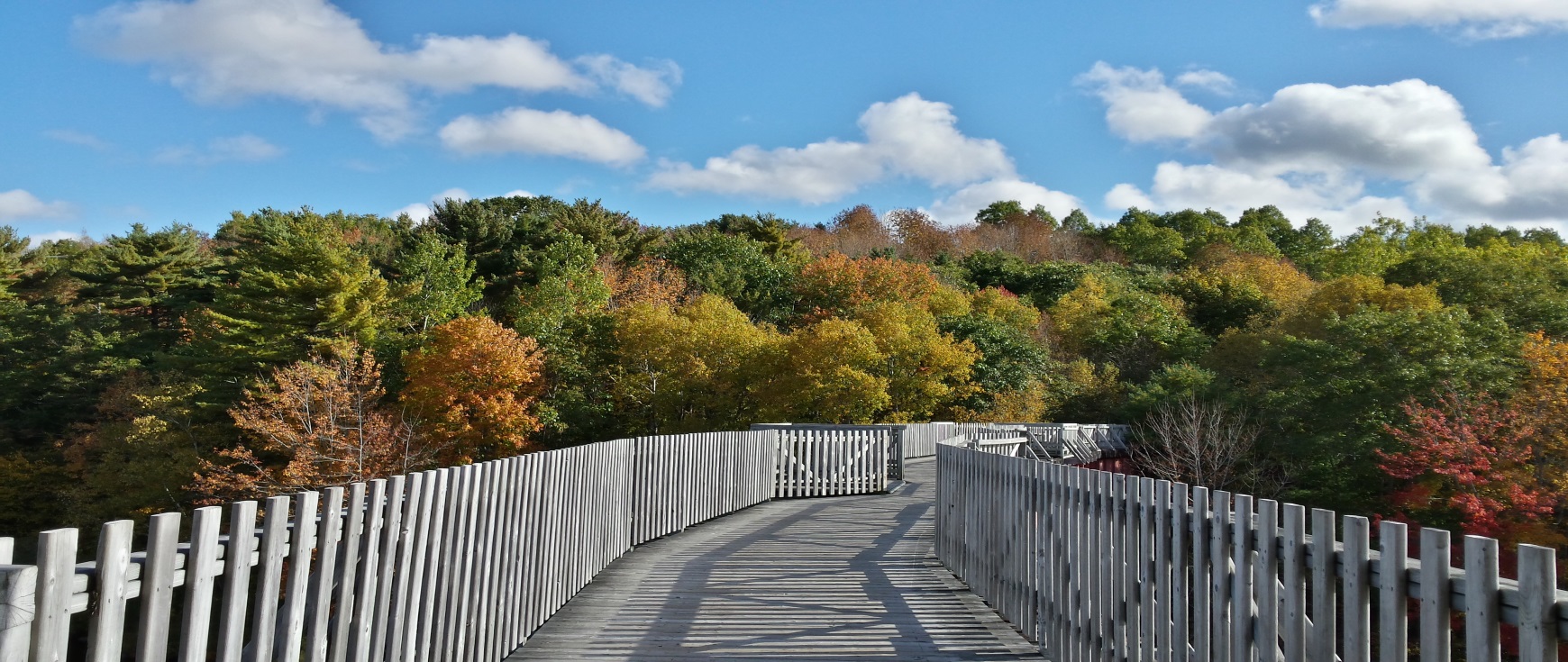 The National Project 20/21 has theAnglican Church Women Diocesan Boardpartnering with the Canadian Mothers’ Unionto raise funds for the Mothers’ UnionSupporting Parents Facilitator Training Course in theCouncil of the North.Participants from Indigenous Communities with a passion for children and family, once trained as facilitators,will return to their respective communitiesto engage their local parents in a free forumthat encourages the sharing of stories and experiences,while building a lasting support network.Supporting Parents: Stories That Matteris an equal opportunity initiative in theCouncil of the North.  Your support is welcome!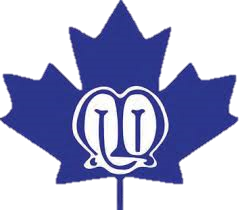 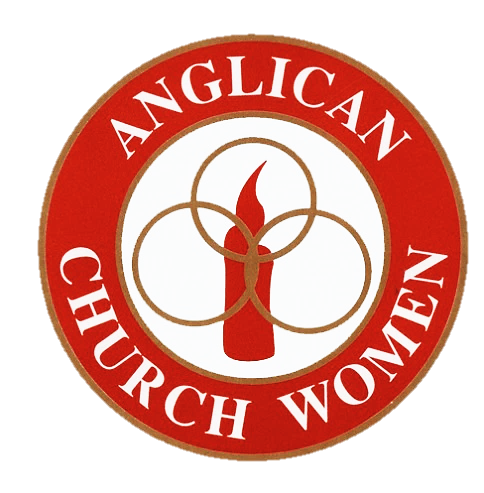 